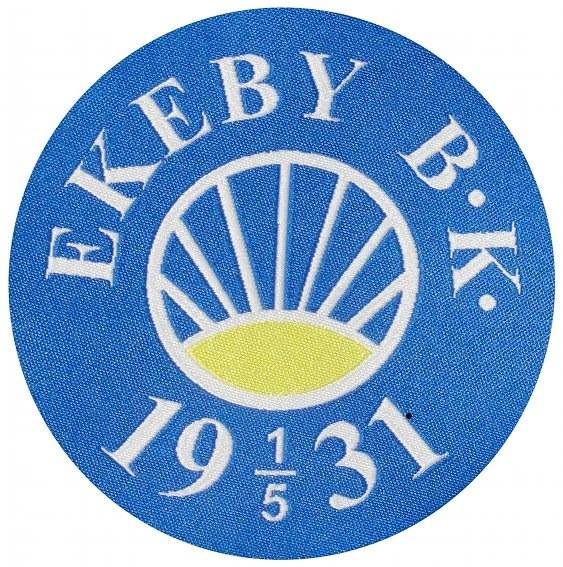 Beställning av klubbkläderNu finns det möjlighet att beställa klubbkläder. Det finns två olika modeller på overaller, man kan kombinera som man vill. Priset per del står med rött vid varje del. Overallerna sponsrar klubben med en summa på 200kr/set eller 100kr/del och medlem. Vi trycker initialer på overallen så det är viktigt att skriva på beställningen vilka initialer som det ska stå på din overall (tröja och byxa).  Ryggsäcken/väskan är också med initialer. Träningsset, hoody och softshellsjacka finns också att beställa för den som vill. Kanske föräldrarna vill beställa en jacka eller hoody går det också bra. Beställning av kläder är frivilligt. Beställningarna är bindande och skall vara inlämnade senast den 3/2. Mailas till ekebybk@gmail.comLeverans av kläderna blir i slutet av April.Under dokument på klubbsidan finns beställningslistorna att skriva ut. Kläderna finns tillgängliga att prova på Intersport under tiden 21/1—3/2. Säg till personalen.VIKTIGT! Att det står namn och vilket lag på betalningen. Betalningen gör ni på bg 367-2920 snarast möjligast, dock senast 31/3.Med vänlig hälsning
Ekeby BK